Roots for DP1 List #8pseudo-auto-nom- / nym-tract--age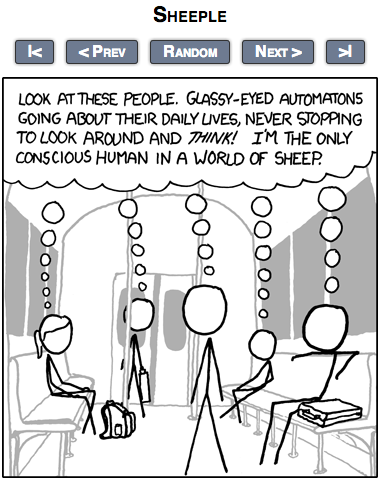 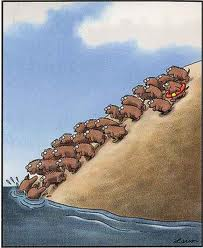 “lemmings” & “sheep”If you believe those pseudo-scientific claims,then you’re justa lemming. List #7 Vocabulary:pseudonym (n): a false name used by writers to remain anonymous“Mark Twain” and “Lemony Snickets” are two pseudonyms that are more well known than the writers’ actual names. She wrote under a pseudonym to protect her identity.   automaton (n): a machine acting like a human (or satirically the vice versa)If we only read the opinions of others and never think for ourselves, we will become automatons.She went about the preparations like an automaton.autonomy (n) / autonomous (adj): independence / independentThe purpose of school isn’t to fill your head with knowledge, it’s to make you an autonomous learner.The small nation fought hard to achieve autonomy from its colonial rulers.nomenclature (n): the system of names for a given fieldBiology uses a mainly Latin-based nomenclature to describe animals and plants.It takes a good deal of study to become familiar with the nomenclature of Geology.antonym (n): a word meaning the opposite of anotherThe antonym of ‘utopia’ is ‘dystopia’.The words “late” and “early” are antonyms.misnomer (n): a bad/misleading nameThe word “peanut” is in some ways a misnomer since this food is not a nut.“The Paradise Hotel” is certainly a misnomer; this place is anything but paradise!acronym (n): a word made from the initial letters of other wordsThe word RADAR is actually an acronym for RAdio Detection And Ranging.The term ‘laser’ originated as an acronym for Light Amplification by Stimulated Emission of Radiation.intractable (adj): stubborn; unyielding; unmovableI tried to convince students not to rely too much on technology, but they are intractable on the matter.      His niece was the only person who had any influence on that intractable old man.                                                                                   IDIOM: “lemming” & “sheep”: a thoughtless followerThink for yourself! Don’t be a lemming/sheep!The downfall of the economy can be blamed on the lemmings on Wall Street.vigor (n) / vigorous (adj): liveliness / livelyGetting plenty of sleep and eating right should provide you with vigor.The only way to clean some items is with a vigorous scrubbing.amend (v) / amendment (n): to make changes in a text for improvementI would like to amend my previous statement: “Please text me before 10pm!”After the amendment of the contract, both sides agreed to sign.anecdote (n) / anecdotal (adj) : a short, personal story used as an exampleIf you use only anecdotal evidence in a research paper, you’re in trouble. She told me some interesting anecdotes based on her travels in South America.Master List for Teacherpseudo-scientificpseudonympseudomorphpseudopodpseudosophisticatedautopilotautomobileautomaticautobiographyautocratautographautonomyanonymousnomenclatureacronymantonymsynonymmisnomereponym/eponymousheteronymhomonymattract/attractive/attractiontractiontractorretractdistract/distractionextract/extractioncontract/contractionabstracttractable/intractablesalvagestorageforageacreageappendagedosagePrefixesPrefixesPrefixesRootsRootsSuffixesa-/ab-                auto-di-in-/im-              intro-/intra-inter-co-/con-/com-contra-meta-neo-a-/ab-                auto-di-in-/im-              intro-/intra-inter-co-/con-/com-contra-meta-neo-ob-pre-post-pseudo-ben-/bene-        cide-                  cog-cred-dict-                   dub-duc-/duct-host-/hosp-       mal-                  mania-pac-/ plac- scrib-/scrip-       spect-tract-trans-                 viv-/vit--age-er/-or-tion-ity-ment-ify-ate-ious/ous-ent/-antIdioms“cat out of the bag”; “sheep”; “lemmings”“cat out of the bag”; “sheep”; “lemmings”“cat out of the bag”; “sheep”; “lemmings”“cat out of the bag”; “sheep”; “lemmings”“cat out of the bag”; “sheep”; “lemmings”